养兔自己做饲料有哪些，自制兔子饲料配方成本低效益高兔子养殖采用自配饲料能够控制好成本，科学合理的搭配能够快速让兔子健康成长，兔子饲料不仅关系到生产性能的发挥，还直接影响着养殖户的经济效益，因此，兔子配制饲料既可以减少养殖成本，还能提高质量，下面为大家简单介绍一下兔子饲料自配方的方法。兔饲料自配料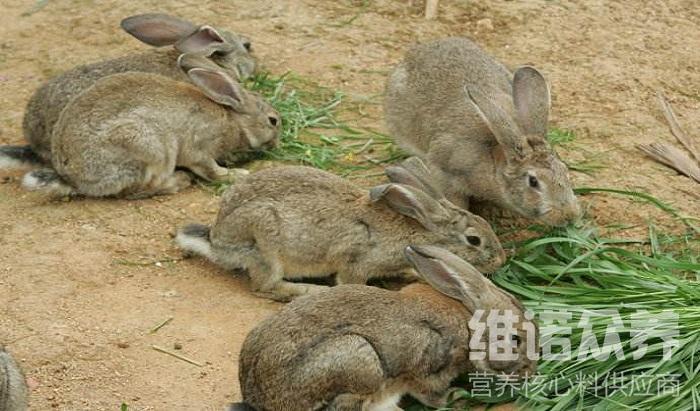 一、兔子饲料自配料：1、幼年期兔子饲料自配料：玉米30％、豆饼23％、麦麸12％、米糠12.2％、草粉20％、骨粉2％、食盐0.5％，维诺兔用多维0.1%，维诺霉清多矿0.1%，维诺复合益生菌0.1%。2、成年期兔子饲料自配料：前期：玉米75.7%、青干草7%、豆饼5%、麦麸10%、食盐2%，维诺兔用多维0.1%，维诺霉清多矿0.1%，维诺复合益生菌0.1%。后期：玉米80%、青干草10%、麦麸4.7%、骨粉3%、食盐2%，维诺兔用多维0.1%，维诺霉清多矿0.1%，维诺复合益生菌0.1%。3、种公兔子饲料自配料：非配种期：玉米16.7%、豆饼11%、麦麸20%、草粉50%、食盐2%，维诺兔用多维0.1%，维诺霉清多矿0.1%，维诺复合益生菌0.1%。配种期：玉米11.2%、豆饼25%、麦麸20%、草粉40%、骨粉2%、食盐1.5%，维诺兔用多维0.1%，维诺霉清多矿0.1%，维诺复合益生菌0.1%。4、空怀母兔饲料自配料：玉米15.2%、豆饼25%、麦麸10%、米糠10%、草粉35%、骨粉3%、食盐1.5%，维诺兔用多维0.1%，维诺霉清多矿0.1%，维诺复合益生菌0.1%。5.优质干草粉40％、玉米11％、大麦11％、麸皮4.7％、豆饼10％、食盐23％、维诺兔用多维0.1%，维诺霉清多矿0.1%，维诺复合益生菌0.1%。不同阶段的兔子配以不同饲料的喂养，能够快速达到营养均衡，添加复合维生素预防肠道菌群的发生，增强消化率与吸收率，兔用多维补充多种维生素，促进生长、抗应激，提高饲料利用率，提高兔毛产量，增加经济效益。